March 31, 2015Docket No. R-2015-2473445                                                                           Utility Code: 311406DAVID E SCHWENCKEFULL SERVICE NETWORK LP600 GRANT STREETPITTSBURGH PA 15219 Re:	Full Service Network LPRevisions to Competitive Local Exchange Service, Telephone Tariff Pa. PUC No 1 Dear Mr. Schwencke:Commission Staff reviewed the tariff revisions, referenced below.  Suspension or further investigation does not appear warranted at this time.  Therefore, in accordance with 52 Pa. Code, the tariff revisions are effective by operation of law according to the effective dates contained on each page, and the case will be closed.  However, this does not constitute a determination that the revisions are just, lawful, and reasonable, but only that suspension or further investigation does not appear warranted at this time, and is without prejudice to any formal complaints timely filed against said tariff revisions.If you are dissatisfied with the resolution of this matter, you may, as set forth in 52 Pa. Code § 5.44, file a petition with the Commission within 20 days of the date of this letter.  If you have any questions in this matter, please contact Eric Jeschke, Telco Section, Bureau of Technical Utility Services at (717) 783-3850 or ejeschke@pa.gov. 						Sincerely,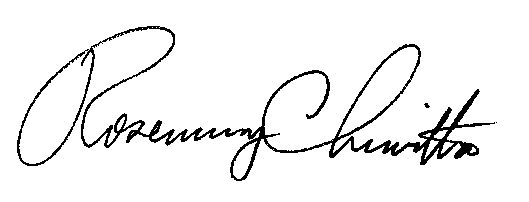 	Rosemary Chiavetta	Secretarycc:	Melissa Derr, TUS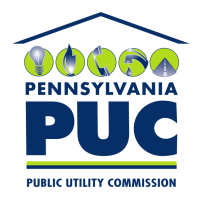  PUBLIC UTILITY COMMISSIONP.O. IN REPLY PLEASE REFER TO OUR Supplement Tariff DescriptionFiledEffective211Rate Increase for Non-Listed Telephone Number Service03/20/201503/21/2015